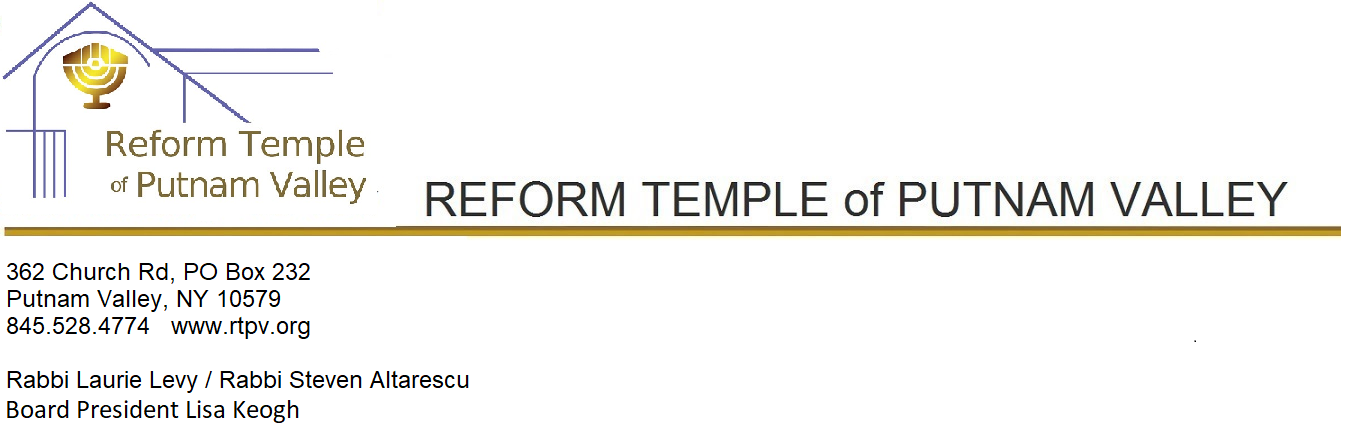 Membership Dues and Tuition 2020-2021Annual Dues StructureFamily Membership 						$ 1,700(Couple, with or without children)Senior Couple Membership (65+)				$ 1,270Individual Membership					$ 1,270Senior Single Adult (65+) 					$    960Young Professional under 35 (1st year only)    Couple with or without children under 7			$    375    Single with or without children under 7			$    250Second Temple 						$    500 (Requires active membership in another temple)Introductory membership (1st year only)				$     500Zoom Membership- 6 months 					$     180(must live outside of the temple’s service area)Building Fund							$    900$900 payable in 4 yearly installments$800 if fee paid in full the first year		(Unless paid in the first year, the building fund is billed in four payments beginning the first year of membership (3 payments of $250, 1 payment of $150)Annual Hebrew School Tuition	Class				Age/Grade		Tuition		Tuition								(Member)	(Non-Member)	Holiday Workshop		Ages 2-7		Free		Free	Hebrew School 		Grades 3 to 6		$670		N/A					(4-year pre-B’nai Mitzvah Class program)B’nai Mitzvah Class	$1,145		N/A				(upon approval by the Rabbis)Our Hebrew School program is a 5-year program of study, beginning in the third grade and culminating in the Bar or Bat Mitzvah class during the 5th year. Non-traditional students are welcome to meet with the Rabbis to discuss a modified program.